Configuring IPv6 Addressing  Topology 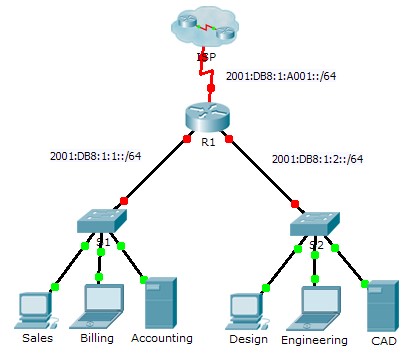 Addressing Table Packet Tracer - Configuring IPv6 Addressing Objectives Part 1: Configure IPv6 Addressing on the Router Part 2: Configure IPv6 Addressing on Servers Part 3: Configure IPv6 Addressing on Clients Part 4: Test and Verify Network Connectivity Background In this activity, you will practice configuring IPv6 addresses on a router, servers, and clients. You will also practice verifying your IPv6 addressing implementation. Part 1: Configure IPv6 Addressing on the Router Step 1: Enable the router to forward IPv6 packets. a. Enter the ipv6 unicast-routing global configuration command. This command must be configured to enable the router to forward IPv6 packets. This command will be discussed in a later semester. R1(config)# ipv6 unicast-routing  Step 2: Configure IPv6 addressing on GigabitEthernet0/0. Click R1 and then the CLI tab. Press Enter. Enter privileged EXEC mode. Enter the commands necessary to transition to interface configuration mode for GigabitEthernet0/0. Configure the IPv6 address with the following command:  R1(config-if)# ipv6 address 2001:DB8:1:1::1/64 Configure the link-local IPv6 address with the following command: R1(config-if)# ipv6 address FE80::1 link-local Activate the interface. Step 3: Configure IPv6 addressing on GigabitEthernet0/1. Enter the commands necessary to transition to interface configuration mode for GigabitEthernet0/1. Refer to the Addressing Table to obtain the correct IPv6 address. Configure the IPv6 address, the link-local address and activate the interface. Step 4: Configure IPv6 addressing on Serial0/0/0. Enter the commands necessary to transition to interface configuration mode for Serial0/0/0. Refer to the Addressing Table to obtain the correct IPv6 address. Configure the IPv6 address, the link-local and activate the interface. Packet Tracer - Configuring IPv6 Addressing Part 2: Configure IPv6 Addressing on the Servers Step 1: Configure IPv6 addressing on the Accounting Server. Click Accounting and click the Desktop tab > IP Configuration. Set the IPv6 Address to 2001:DB8:1:1::4 with a prefix of /64. Set the IPv6 Gateway to the link-local address, FE80::1. Step 2: Configure IPv6 addressing on the CAD Server. Repeat Steps 1a to 1c for the CAD server. Refer to the Addressing Table for the IPv6 address. Part 3: Configure IPv6 Addressing on the Clients Step 1: Configure IPv6 addressing on the Sales and Billing Clients. Click Billing and then select the Desktop tab followed by IP Configuration. Set the IPv6 Address to 2001:DB8:1:1::3 with a prefix of /64. Set the IPv6 Gateway to the link-local address, FE80::1. Repeat Steps 1a through 1c for Sales. Refer to the Addressing Table for the IPv6 address. Step 2: Configure IPv6 Addressing on the Engineering and Design Clients. Click Engineering and then select the Desktop tab followed by IP Configuration. Set the IPv6 Address to 2001:DB8:1:2::3 with a prefix of /64. Set the IPv6 Gateway to the link-local address, FE80::1. Repeat Steps 1a through 1c for Design. Refer to the Addressing Table for the IPv6 address. Part 4: Test and Verify Network Connectivity Step 1: Open the server web pages from the clients. Click Sales and click the Desktop tab. Close the IP Configuration window, if necessary.  Click Web Browser. Enter 2001:DB8:1:1::4 in the URL box and click Go. The Accounting website should appear. Enter 2001:DB8:1:2::4 in the URL box and click Go. The CAD website should appear. Repeat steps 1a through 1d for the rest of the clients. Step 2: Ping the ISP. Open any client computer configuration window by clicking the icon. Click the Desktop tab > Command Prompt. Test connectivity to the ISP by entering the following command: PC> ping 2001:DB8:1:A001::1 Repeat the ping command with other clients until full connectivity is verified.  Device Interface IPv6 Address/Prefix Default Gateway R1 G0/0 2001:DB8:1:1::1/64 N/A R1 G0/1 2001:DB8:1:2::1/64 N/A R1 S0/0/0 2001:DB8:1:A001::2/64 N/A R1 Link-local FE80::1 N/A Sales NIC 2001:DB8:1:1::2/64 FE80::1 Billing NIC 2001:DB8:1:1::3/64 FE80::1 Accounting NIC 2001:DB8:1:1::4/64 FE80::1 Design NIC 2001:DB8:1:2::2/64 FE80::1 Engineering NIC 2001:DB8:1:2::3/64 FE80::1 CAD NIC 2001:DB8:1:2::4/64 FE80::1 